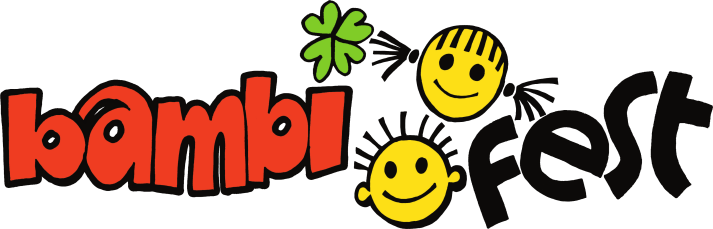 ProhlášeníNázev organizace: ……………………………………………………….Jako provozovatel soutěží a atrakcí pro děti na akci BAMBIFEST 18.-19.9.2020 v Českých Budějovicích prohlašuji, že návštěvníci budou poučeni o dodržování bezpečnostních pravidlech soutěže, atrakce, kterou provozujeme na vlastní zodpovědnost. Soutěž, atrakce splňuje podmínky bezpečnosti pro děti. Soutěže a atrakce provozuje proškolená osoba. 						Podpis: 